Welcome to Emmanuel Catholic Primary School  OSHCDear 2021 Outside School Hours Care Families.We are so excited to welcome you to our early year’s specific program, Emmanuel Catholic Primary School Outside School Hours Care Service, located on Baxter Drive, Mt Pleasant, Queensland, 4740.The service aims to provide leisure based, social learning experiences for children in Outside School Hours Care through the dedication of our qualified educators so that we can support each child’s spiritual, physical, social, intellectual and emotional abilities. We would like to share some information regarding the commencement of the year:Contacting the OSHC service is vital if your child if away sick, gone home from school during the day, or is attending the OSHC on a day they usually do not attend. Fees and Booking procedures are outlined in the Family Handbook please read this information.Our OSHC service operates under the Regulatory Authority-The Department of Education and Care and therefore we abide by the National Education and Care Services Act and Law. Please take the time to visit the Framework document for OSHC website - My Time Our Place: https://www.education.gov.au/my-time-our-place Enrolment InformationPlease return the following documents to finalise your child’s enrolment (if you have not done so already):Your child’s Enrolment FormYour child’s Immunisation documentsBirth Certificate or confirmation of date of birth on a recognised State or Federal Government documentDirect Debit formAny health care information to accompany the child’s enrolment. e.g. action plan, health plan.Upon return of these completed forms your child will be entered into the OSHC system, the OSHC will submit the request for your child to be linked to the Child Care Subsidy System, however you must log into your mygov a/c and confirm the enrolment before any subsidy will be paid by the government subsidy scheme. Until this confirmation is made full fees will be charged on any attendances.OSHC FeesHours of OperationProgrammingOur OSHC is committed to providing a quality program where every child’s physical, emotional, spiritual and social needs are met in a safe, caring and supportive environment. 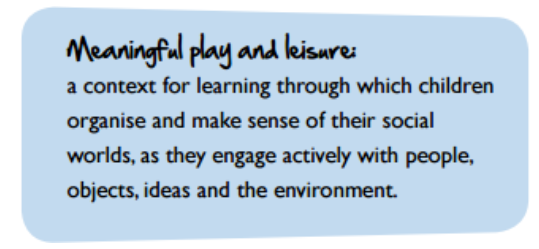 Our Service delivers a Program, which aligns with the Australian Government’s National Quality Framework “My Time Our Place”. The Framework aims to maximise learning outcomes for children who participate in OSHC programs and offers guidance to educators on specific areas to support children in their learning and development Please take the time to visit the National Quality Framework “My Time Our Place” website https://www.acecqa.gov.au/sites/default/files/2018-02/educators_my_time_our_place.pdf   to view the framework that guides our program.OSHC StaffWe would also like to introduce you to our team:NutritionOur service endeavours to provide a variety of nutritious food such as:plenty of vegetables, beans and lentilsfruitbreads, cereals, rice, pasta, noodles (mostly wholegrain), and other grains like oats and barleymilk, yoghurt and cheese  We ask for suggestions from children and families into the planning our menus. Fresh water is available at the service at all times.OrientationThe orientation may include information about the following: participation of families in the service’s program, sign in/out procedures, fee payment options, location of the parent area, location of relevant documents, introduction of educators, and the family code of conduct and parent concern procedures. Families are encouraged to speak with our OSHC Coordinator for further information. Please do not hesitate to contact me if you have any further questions via email enm_oshc@rok.catholic.edu.au Service Mobile Phone Number: 0429 311 579Kind regardsEmmanuel OSHCAfter School Care Routine: $24.50 per child per sessionAfter School Care Casual: $25.00Vacation Care: $53.00Late Fee $17 for every 15 mins or part thereof per familyAfter school 3:00pm6:00pmVacation Care 7.00am6.00pmNominated SupervisorGeraldine RostirollaOSHC CoordinatorNicole KleaseOSHC EducatorJacinta SempleOSHC EducatorThea CrathorneOSHC EducatorDebbie FaixOSHC EducatorSandali DeSoysaOSHC EducatorKendall SmithOSHC EducatorMaryanne VellaOSHC EducatorImogen White